       ZLÍNSKÝ KRAJSKÝ  FOTBALOVÝ  SVAZ 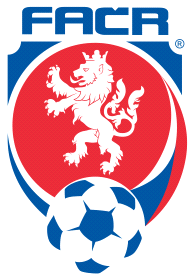        Hradská 854, 760 01 ZLÍN       Tel: 577 019 393  
_____________________________________________________________________Zápis z komise rozhodčích č.1 - 2019/2020Přítomni:Volek Stanislav, Ogrodník Vlastimil, Lysák Václav, Mrázek PeterTermín a místo:8. 8. 2019 ve Zlíně od 16:00 hodin						Program:Náhradní seminář R a seminář DFA Nominační listiny a delegace rozhodčích na MUPředání R do DKČasy před utkáním Různé Náhradní seminář R a seminář DFA 	Proběhl náhradní seminář R a DFA v sídle KFS ve Zlíně. Rozhodčí, kteří nemají  	splněný seminář, jsou přeřazeni do I. B třídy a první tři kola MU nebudou 	vykonávat funkci hlavního rozhodčího v mužských soutěžích (Číž, Františák, 	Měšťánek, Polaštík, Vobořil ).	    Nominační listiny a delegace rozhodčích na MU	KR zařadila R a DFA na nominační listiny pro nový soutěžní ročník 2019/20.    Dále se  KR se zabývala delegacemi R na MU na první kola podzimní části.KR předala R Bartoně a Svobodu do DK s návrhem trestu (neoprávněné připuštění hráče k pohárovému utkání KFS).R a DFA mají za povinnost se dostavit k utkání v těchto časech: KP a I.A - 45. minut před ÚZ, I. B a mládežnické utkání - 30. minut před ÚZ.Různé	Interpelace členů KR             KR připomíná všem R, aby co nejdříve uzavírali ZoÚ. Když se nestalo na HP nic závažného, nejlépe hned po utkání.             Byla provedena kontrola ZoÚ a videí po 2. kole ( prvním odehraném) - KR připomíná, že PK se musí popsat ve zprávě R.    Zapsal: Mgr. Vlastimil Ogrodník           Kontroloval: Volek Stanislav - předseda KR